T: emocje co to takiego?Cele: utrwalanie nazw emocji; doskonalenie sprawności ręki poprzez prace plastyczne i zadania grafomotoryczne; rozwijanie umiejętności kontynuowania rytmu kilkuelementowego.Jaki masz dzisiaj humor??? Zabawa w parach jedna osoba pokazuje minę, emocje na twarzy, a druga zgaduje – utrwalanie poznanych nazw emocji. Rysujemy swój autoportret – zajęcia z wykorzystaniem lustra. Malowanie farbami przy muzyce Ludwig van Beethoven - Sonata Księżycowa (jestem ciekawa jakie prace powstaną wesołe, smutne)???https://www.youtube.com/watch?v=GOZJBVavAQAPołącz dany obrazek, sytuację z odpowiednimi emocjami na twarzy.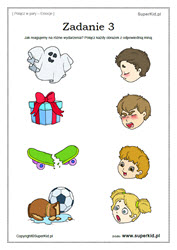 